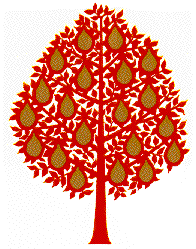 Termly Topic LadderTopic titleLittle and LargeLittle and LargeSubject/ curriculum areaFirst half termSecond half termEnglishTexts/ genresFocus author Chris Haughton: A Bit Lost etc.Voyage and return storiesNon-chronological reports (whales/ dinosaurs etc.)Phonics – complete phase 5, including split digraphs.Spelling common exception words.Handwriting – joining digraphs, forming letters and capitals regularly.Focus author Benji Davies: the Storm Whale etc.Problem solving storiesRecountsRevise Phase 5Prefixes and suffixesSpelling common exception words.Handwriting – joining digraphs, forming letters and capitals regularly.MathsWhite Rose areasAddition and subtractionMissing numbersNumber bondsPlace value within 50.Length and heightWeight and volumeMental maths strategiesScience Animals – identifying and comparing different typesMammals, birds, fish, reptiles, amphibiansHerbivores, carnivores, omnivoresMaterials – identifying common materials and their properties. Sorting materials by propertiesComputing Coding – using algorithmsDebugging programsUsing the internet safelyNavigating familiar websitesUsing a search engine Humanities History/ GeographyContinents, oceans and weather – identifying the 7 continents, major oceans and seas.Events in a period beyond living memory – 1066 and castlesKey events and figures, timeline, life of a servantCreativeArt/DTSculpture – owl/ dinosaurDefinition of sculptureLooking at other sculpturesCreating ownJunk modelling – design, build and evaluate a castleTechniques for joining.PEDance continued – creating a dance with a sequence of movesSapphire now Monday and Wednesday, Emerald Tuesday and WednesdayGymnastics – moving in different ways and using apparatus safely MusicPitchInstruments, symbols and soundsRE/PSHESpecial symbols and SikhismFamiliar symbols, symbols of Christianity, the 5KsLiving in the wider worldSpecial things in nature and IslamThings we think are wonderful in natureIslamic stories about animals and waterEaster – Palm Sunday